PAOLA MASCARO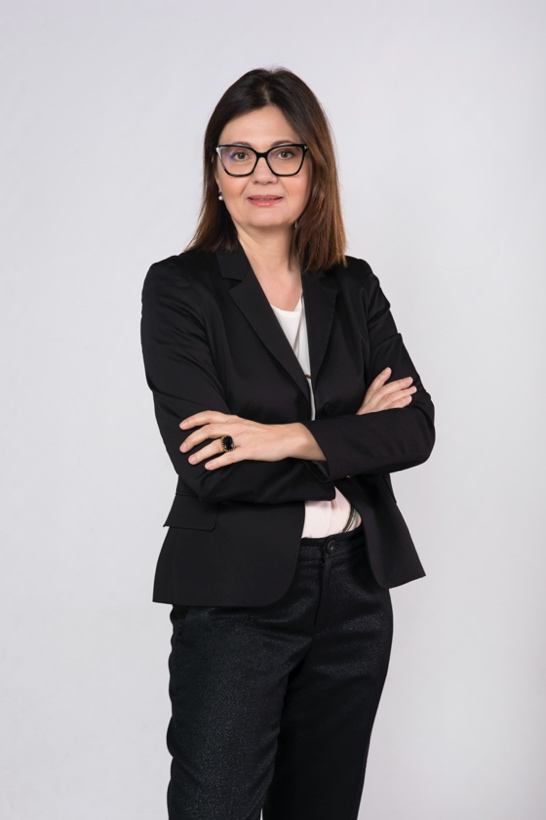 Scarica la foto: https://bit.ly/FotoPaolaMascaroPaola Mascaro è Presidente di Valore D, la prima associazione di imprese in Italia impegnata per l’equilibrio di genere e per una cultura inclusiva, e co-ideatrice e promotrice di “InTheBoardroom”, il percorso di alta formazione rivolto a donne che aspirano ad accedere a Consigli di Amministrazione. Paola Mascaro è Direttore Marketing e Comunicazione di Accenture Italia, Europa Centrale e Grecia ed ha oltre 25 anni di esperienza in aziende globali, con incarichi in Italia e a livello internazionale. Membro della Task Force “Donne per un Nuovo Rinascimento” voluta dalla Ministra per la Pari Opportunità e la Famiglia, Elena Bonetti, sotto la Presidenza Italiana del G20 Paola ha appena concluso il suo incarico di Chair del tavolo G20 EMPOWER che riunisce i leader del settore privato e le controparti governative per sostenere e promuovere l'avanzamento femminile nelle posizioni apicali. Paola proviene da General Electric, dove è stata prima Direttore Comunicazione di GE Capital e successivamente Direttore Communications & Public Affairs di GE in Italia. Con l’acquisizione di Avio Aero, Paola ha assunto anche l’incarico di Communications Integration Leader con l’obiettivo di integrare strategia, processi e progetti di comunicazione dell’azienda con le strategie e le linee guida di GE Aviation. Paola è docente a contratto presso il corso di laurea in lingua inglese Global Governance (Università di Tor Vergata) e presso il Master in Comunicazione d’Impresa della LUISS Business School. Nel 2020 la rivista Forbes l’ha annoverata nella classifica Top 100 Women.